REPUBLIKA E SHQIPERISEKOMISIONI QENDROR I ZGJEDHJEVEV E N D I MPËR SHQYRTIMIN E RAPORTIT TË BORDIT TË MONITORIMIT TË MEDIAS PËR DATËN 26.05.2017 DERI NË DATËN 25.06.2017Komisioni Qendror i Zgjedhjeve në mbledhjen e datës 30.06.2017, me pjesëmarrjen e: Klement	ZGURI			Kryetar	Denar		BIBA			Zv/KryetarBledar		SKËNDERI	          AnëtarEdlira		JORGAQI		AnëtareGëzim		VELESHNJA		AnëtarHysen		OSMANAJ		AnëtarVera		SHTJEFNI		AnëtareShqyrtoi çështjen me OBJEKT: 	Shqyrtimin e raportit të Bordit të Monitorimit të Medias për datën 26.05.2017 deri në datën 25.06.2017.      BAZË LIGJORE:     	Neni 23 pika 1 germa a dhe neni 85, pika 2, 3 dhe 4  i Ligjit nr.10019, datë 29.12.2008 “Kodi Zgjedhor i Republikës së Shqipërisë”,                 i ndryshuar.KQZ pasi shqyrtoi dokumentacionin e paraqitur dhe dëgjoi diskutimet e përfaqësuesve të partive politike, V Ë R E NBordi i Monitorimit të Medias ka paraqitur në KQZ raportin e monitorimit nga data 26.05.2017 deri në datën 25.06.2017. Raporti parashikon në mënyrë të detajuar pasqyrimin që radiot dhe televizionet nën monitorim i kanë bërë fushatës zgjedhore të zhvilluar në datat e mësipërme prej partive pjesëmarrëse në Zgjedhjet për Kuvendin  e Shqipërisë të datës 25.06.2017. Bordi i Monitorimit të Medias ka paraqitur së bashku me raportin edhe një tabelë përmbledhёse ku pasqyrohet minutazhi që çdo operator televiziv që monitorohet nga BMM-ja ka patur në dispozicion për çdo parti politike në edicionet informative, nё emisionet e tjera dhe në reklamat dhe spotet. Raporti është firmosur nga të 7-të anëtarët. BMM shqyrtoi gjithashtu gjatë kësaj periudhe dhe ankesën e subjektit politik Lëvizja Socialiste për Integrim. Ky subjekt politik ngre pretendimin se Bordi ka tejkaluar kompetencat e tij duke këshilluar operatorët audiovizivë që pasqyrimi në media i një deklarate të Kryetarit të Kuvendit të Shqipërisë, z. Ilir Meta, gjatë ditës së votimit, përbën shkelje të heshtjes zgjedhore. Bordi i Monitorimit të Medias nuk ka tagrin të monitorojë ditën e votimit duke argumentuar se dita e votimit nuk është pjesë e fushatës zgjedhore sipas përcaktimeve në Kodin Zgjedhor. Dispozitat e Kodit Zgjedhor për fushatën zgjedhore në media janë të përcaktuara qartë në pjesën VI të Kodit, duke filluar me nenin 77, periudha e fushatës dhe e heshtjes zgjedhore, i cili, ndonëse përcakton se fushata përfundon 24 orë përpara datës së zgjedhjeve, shprehet po ashtu shumë qartë në pikën 2 të këtij neni se “ Dita përpara datës së zgjedhjeve dha data e zgjedhjeve, deri në orën e mbylljes së votimit, formojnë heshtjen zgjedhore“. Nisur nga lart, e Bordi e gjen të pabazë ankimin e subjektit Lëvizja Socialiste për Integrim.Në raportin e fundit për monitorimin e pasqyrimit në media të fushatës zgjedhore, për zgjedhjet për Kuvendin 2017, BMM, ka përfshirë në një rubrikë më vete disa rekomandime në lidhje me përmirësime të mundshme te veprimtarisë së KQZ-së, AMA dhe dispozitave të Kodit Zgjedhor.BMM-ja  në raportin e saj të paraqitur pranë KQZ-së, ka arritur në këto përfundime:Në edicionet informativeTVSHNë edicionet informative 150.10 minuta për PS dhe 169.00 për PD. (Për listën e plotë të subjekteve shiko tabelat bashkëngjitur)Top ChannelNë edicionet informative 294.87 minuta për PS dhe 256.87 për PD. (Për listën e plotë të subjekteve shiko tabelat bashkëngjitur)Tv KlanNë edicionet informative 346.48 minuta për PS dhe 253.23 për PD. (Për listën e plotë të subjekteve shiko tabelat bashkëngjitur)Vizion PlusNë edicionet informative 328.08 minuta për PS dhe 302.63 për PD. (Për listën e plotë të subjekteve shiko tabelat bashkëngjitur)UTVNë edicionet informative 745.73 minuta për PS dhe 706.08 për PD. (Për listën e plotë të subjekteve shiko tabelat bashkëngjitur)Scan TVNë edicionet informative 176.15 minuta për PS dhe 131.87 për PD. (Për listën e plotë të subjekteve shiko tabelat bashkëngjitur)Channel OneNë edicionet informative 197.52 minuta për PS dhe 195.93 për PD. (Për listën e plotë të subjekteve shiko tabelat bashkëngjitur)Neës 24Në edicionet informative 1600 minuta për PS dhe 1523 për PD. (Për listën e plotë të subjekteve shiko tabelat bashkëngjitur)Ora NeësNë edicionet informative 2396 minuta për PS dhe 2454 për PD. (Për listën e plotë të subjekteve shiko tabelat bashkëngjitur)ABC NeësNë edicionet informative 2172 minuta për PS dhe 2188 për PD. (Për listën e plotë të subjekteve shiko tabelat bashkëngjitur)Report TVNë edicionet informative 2310 minuta për PS dhe 2312 për PD. (Për listën e plotë të subjekteve shiko tabelat bashkëngjitur)Top NeësNë edicionet informative 2511 minuta për PS dhe 2481 për PD. (Për listën e plotë të subjekteve shiko tabelat bashkëngjitur)Radio TiranaNë edicionet informative 45.98 minuta për PS dhe 46.85 për PD. (Për listën e plotë të subjekteve shiko tabelat bashkëngjitur)Top Albania RadioNë edicionet informative 52.75 minuta për PS dhe 33.72 për PD. (Për listën e plotë të subjekteve shiko tabelat bashkëngjitur)Në debatet televiziveNë debatet televizive, emisionet dhe intervistat operatorët kanë respektuar balancën e përfaqësimit për subjektet zgjedhore.Reklamat politikeTV KlanPS 80.4 minutaPD 26.9 minutaLSI 10.1 minutaPDIU	1 minutaTop ChannelPS  88.4 minutaPD  34.4 minutaLSI 39.43 minutaPDIU 2 minutaVizion PlusPS 80.68 minutaPD  14.9 minutaNeës24PS  82.7 minutaPD 51.9 minutaLSI  39.3 minutaPDIU 27.9 minutaReport TVPS 89.7 minutaLSI 33.2 minutaAleanca Popullore 7.2 minutaPDIU  13 minutaOra NeësPS 63.1 minutaPD 29.73 minutaLSI 11 minutaPDIU 6.8 minutaABC NeësPS  81.7 minutaLSI 26.07 minutaPD 46.7 minutaTop NeësLSI 37.8 minutaChannel OnePS 5.8 minutaOperatorët me transmetimet nga rrethetBERATGlob Tv Në edicionet informative 274.79 minuta për PS dhe 309.41 për PDKORCELobi Në edicionet informative 510.5 minuta për PS dhe 255.4 për PDGJIROKASTËRAlpo TvNë edicionet informative 1003 minuta për PS dhe 963 për PDTv GjirokastraNë edicionet informative 528 minuta për PS dhe 510 për PDChannel 7 TvNë edicionet informative 88 minuta për PS dhe 28  për PDELBASANBest ChannelNë edicionet informative 349.17  minuta për PS dhe 341.45 për PDSkampa TvNë edicionet informative 329.05 minuta për PS dhe 260.15 për PDEgnatia TvNë edicionet informative 254.45 minuta për PS dhe 260.47 për PDFIERApolon TvNë edicionet informative 424.14 minuta për PS dhe 440.38 për PDKombi TvNë edicionet informative 479.99 minuta për PS dhe 459.5 për PDRaporti i BMM nuk shoqërohet me masa administrative.KQZ referuar nenit 85, pika 3 të Kodit Zgjedhor së bashku me raportin e BMM, shqyrtoi dhe ankesën e subjektit zgjedhor Partia Lëvizja Socialiste për Integrim. Nga shqyrtimi i raportit si dhe referuar shpjegimet që anëtarët e BMM deklaruan në KQZ, rezultoi se ankesa e LSI është e pambështetur në ligj.     PËR KËTË ARSYEKomisioni Qendror i Zgjedhjeve mbështetur në nenin 23, pika 1 germa a dhe neni 85 i Ligjit nr.10019, datë 29.12.2008 “Kodi Zgjedhor i Republikës së Shqipërisë”, i ndryshuar,V E N D 0 S I:1.Të miratojë Raportin Perfundimtar Të Bordit të Monitorimit të Medias nga data 26.05.2017        deri më datë 25.06.2017.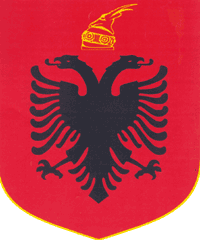 